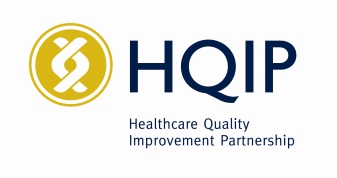 JOB DESCRIPTIONThe Healthcare Quality Improvement Partnership (HQIP) is an independent not for profit organisation led by a consortium of the Academy of Medical Royal Colleges, the Royal College of Nursing and National Voices.  HQIP works in partnership with patients and healthcare professionals to influence and improve healthcare practice at all levels.Our vision:HQIP aims to improve health outcomes by enabling those who commission, deliver and receive healthcare to measure and improve our healthcare services.The work programmesHQIP attracts projects and funding from a variety of sources including:Governments Devolved NationsCharitiesIndependent healthcare sectorOther healthcare related bodiesNational Clinical Audit and Patients Outcome Programme (NCAPOP)HQIP commissions and manages NHS clinical work programmes on behalf of (and funded by) NHS England and the Welsh Government within the NCAPOP programme.  For example, the NCAPOP work-stream, is a set of around 40 national clinical audits (NCA) and clinical outcome review programmes (CORP).  These programmes measure the quality and outcomes from healthcare practice against explicit standards, and provide reports designed to stimulate improvements in care.HQIP non-NCAPOP related programmes of workHQIP also receives ad-hoc funding from a variety of other sources for healthcare work related activity, for example, Health Data Research-UK (HDR-UK), the Health Foundation and Faculty of Medical Leadership and Management (FMLM) projects.  JOB PURPOSE SUMMARYThe post holder will be required to work flexibly across work-streams providing leadership and guidance at both programme and individual project level to ensure high quality outputs that are methodologically robust and clinically relevant including working and engaging with: Relevant project teams to ensure robust commissioning, development and delivery of programmes to time, stakeholder satisfaction, quality and budget. Funders for example NHS England, the Welsh Government, other devolved nations, and including a wide range of other funders and a network of senior clinicians to i) plan and deliver the scope and development for new programmes as well as at ii) points of contract extension or re-tender.HQIP team to disseminate the key messages from across the HQIP programme and maximize opportunities to integrate development and delivery to NHS providers.Under normal conditions (non-pandemic) there is a limited requirement to work from a central London office.  HQIP actively encourages working from home (WFH) and virtual working (for example using Skype and Zoom).  Secondment arrangements and opportunities will be considered.KEY RESPONSIBILITIES/DUTIES Communication and relationship management To engage with funders  to plan and deliver the scope and development of the programme in conjunction with the HQIP Medical Director, CEO and Operations DirectorTo be responsible for the interpretation, communication and presentation of complex data and clinical reports to a range of internal and external stakeholdersTo engage professional organisations, clinical and non-clinical staff, and patient groups using interpersonal and communication skills with the supporting professional credibility and experienceTo undertake presentations at national level  conferences and workshops as requiredTo respond to media, parliamentary and general public enquiries, often at short noticeDeliveryTo provide support to Programme Leads that ensures the high quality delivery of developing and active HQIP work-streamsTo ensure that contract reviews are used to support a high quality outputs that is methodologically robust and clinically relevant To  support  the development and delivery of the HQIP overall strategic plan and NCAPOP business plan To support the Operations Director in ensuring the budget is maximized in delivering a best value approach to improvement in patient outcomes. To  regularly assess risks across the programme, develop mitigation plans and communicate and escalate risks where necessary  Service improvementTo support the Operations Director and procurement team in monitoring the  quality of  HQIP’s delivery of the programme and to take effective action to address quality issuesTo review, update and implement HQIP processes and achieve a unified and transparent approach to supporting high quality delivery To manage and support the delivery of methodological improvement activities To  influence quality through contribution to providers Project BoardsLeadershipTo support HQIP’s CEO, Medical Director and Operations Director in strategic planning and the setting of business objectives for the NCAPOPTo involve and engage providers  and other key stakeholders in discussions about design and delivery, and the values on which they are basedTo contribute to the development of the key performance indicators for  and their monitoring and reporting to fundersTo communicate strategic and business plans to colleagues, identifying how they will contribute to them within their work planning  and facilitate opportunities for people to contribute their views and ideasTo contribute to HQIP new business developmentTo ensure  that public and patient involvement is represented and advocated for  throughout the delivery of the programmeTo ensure that all required legal frameworks are embraced and adhered to e.g. data protection, GDPR equal opportunities and health and safety Personal and people developmentTo identify and implement:Personal development needs and set out how these will be met in a personal development plan, in conjunction with the Operations DirectorThe development needs of others working within the team and create opportunities to enable individuals to learn from each other, as well as providing opportunities for learning through informal and formal teaching sessions and coaching  GenericAdhere and comply with the provisions of the HQIP’s Health and Safety Policy and undertake all duties and responsibilities in compliance with the rules and regulations encompassing equal opportunities, data protection legislation and information governance best practice.Any other duties as may be reasonably expected and which are commensurate with the level of the post.To identify personal development needs and set out how these will be met in a personal development plan.Job title:  HQIP Associate Director Reporting to:	Director of Operations Salary Range and scale:HQIP Band B1 (£62,000 - £85,100) Pro rata depending upon experienceContract type: Permanent Hours:	37.5 hours per week PERSON SPECIFICATION  PERSON SPECIFICATION  PERSON SPECIFICATION  PERSON SPECIFICATION                        EssentialDesirableTested throughC – CVI – InterviewS – AssessmentQualificationsClinical/professional qualification or health associated Masters degree or relevant health service research experienceQualification in quality improvement, information governance and/or a relevant methodological fieldCKnowledge/ skills  andexpertiseExperience of:NCAPOP practice or Delivery of healthcare quality improvement projects orProject delivery within the NHS or healthcare environmentUnderstanding of healthcare information governanceDemonstrable senior leadership experience with the ability to establish strong interagency relationships including the engagement of stakeholder groups Ability to work independently and flexibly in a high level of ambiguity and a complex, unpredictable environment.  Must have demonstrable experience of planning, and organizational skillsExperience of working within:Contract managementPerformance management systemsBest value approach Organizational changeC/I/SExperienceMinimum of three years-experience at a senior level in the health service with broad clinical or professional  expertise and knowledgeMinimum five years-experience  leading high profile    projects within a programme managed environmentExperience of reporting at Board level and producing Board-level reportsDemonstrable experience of highly developed communication skills including:Oral and writtenAbility to understand, interpret, distill, synthesize and communicate complex healthcare data and reportsPresentation skills to large audiencesAdvanced keyboard and Excel skillsI/SAnalytical and judgement skillsObjectivity and problem solving skills including the ability toanalyze and interpret highly complex clinical data and reports, where the findings may be contentious and may challenge other leading opinionsAnalytical and sense making skills including knowledge of audit / CORP or research techniques, methodology and analysis toolsIInterpersonal skillsStrong interpersonal skills to include:Diplomacy and sensitivityNegotiating and influencing, including ability to say ‘no’Ability to work well with others at all levels, and of dealing with senior clinicians, managers and Board members in the NHS and wider healthcare arenaPolitically awareAbility to engender trust and confidence situations in a professional and empathetic mannerHighly self-motivated, confident, pro-active, innovative, with ability to work independently, with the ability to work on own initiative, accurately to tight deadlines and to prioritize between conflicting demands to ensure delivery targets are metAbility to work flexibly and adaptable to changeIPhysicalcharacteristicsWillingness and ability to travel nationally to meetings with suppliers and other stakeholders and attendance at conferences / workshops across the UKI